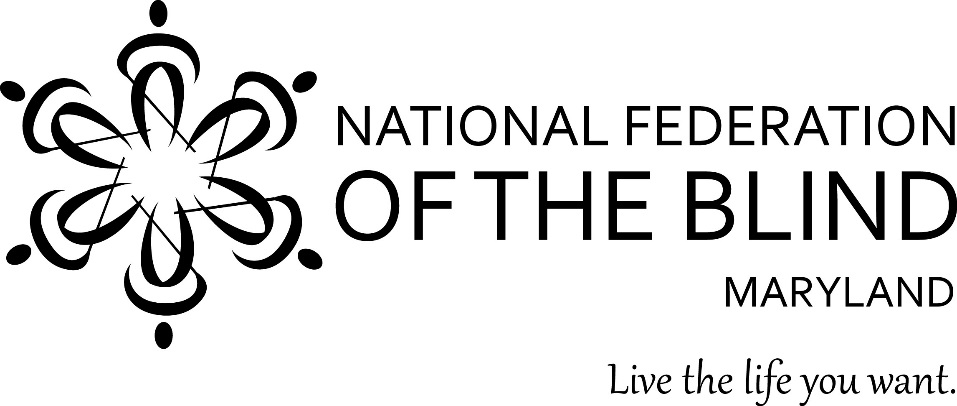 Subject: 	Restoring the Secret Ballot to Disabled Voters to Assure Equality in VotingTo:		Members of the Maryland General AssemblyFrom:		Members of the National Federation of the Blind of MarylandContact:	Sharon Maneki, Director of Legislation and AdvocacyNational Federation of the Blind of Maryland9013 Nelson WayColumbia, MD 21045Phone: 410-715-9596Email: nfbmd@earthlink.netDate: 		January 16, 2020THE PROBLEMFor most of its history, all voters in Maryland used the same voting system. This situation changed in the 2016 and 2018 elections because the Maryland State Board of Elections (SBE) created two systems of voting:  the ExpressVote electronic ballot marking device (BMD), and the paper-based system in which ballots are marked by hand.  The SBE has selected the voter-verifiable paper-based solution leased from Election Systems and Software (ES&S) as its BMD.  Unfortunately, SBE has limited the use of this BMD by deploying only one device to each polling place.  The SBE has further limited the use of these BMDs by requiring only two voters per polling place to use the BMD. Many blind and disabled voters are forced to use the ES&S BMDs to cast their ballots because they cannot use the hand marked ballots.  The problem for blind and disabled voters is that the BMDs produce paper ballots that are smaller in size and differ in content from the hand marked ballots.  Thus, in the 2016 and 2018 elections, ballots cast by blind and disabled voters were segregated and too easily identifiable in the overall collection of ballots.  Therefore, ballots cast by blind and disabled voters were no longer secret.  Maryland no longer had equality in voting.PROPOSED ACTIONThe Maryland General Assembly should enact legislation requiring the SBE to create one voting system for all voters in Maryland. The preamble of this legislation should state that there shall be no discrimination on the basis of disability in the voting process. The practice of using segregated ballots must be eliminated. BACKGROUNDAt the end of the 20th century, Maryland began to modernize its voting system. Gradually, Maryland introduced voters to a touch screen electronic system with all jurisdictions using the same system beginning in the 2004 elections. Voters with disabilities were most pleased because the nonvisual access of this new voting system allowed us to vote secretly and in private for the first time.  However, this touch screen system did not produce paper ballot records which would be essential for the purposes of recounts and verification.  The SBE was then forced to adopt a new voting system that was capable of producing paper ballot records.  This new voting system was first used in the 2016 election. The state of Maryland was unwilling to spend the money that was needed to purchase enough BMDs for all voters to use in the 2016 elections.  This shortage led SBE to deploy only one BMD in each polling place, which forced most voters to mark their ballots by hand.  This decision was the beginning of the loss of the secret ballot for blind and disabled voters.In the 2016 primary election, candidates whose names appeared on the second or third screens of the BMD threatened legal action, complaining that navigating to these screens was too difficult.  To appease these candidates, SBE further limited the use of the BMDs by requiring only two voters per polling place to use them.  This policy forced even more voters to mark their ballots by hand and increased the loss of the secret ballot for blind and disabled voters.  In the summer of 2019, SBE attempted to appease blind and disabled voters by changing the number of voters that will be encouraged to use the BMD from two to five. This new policy also allows polling places to receive two machines, if desired, instead of one.  Jurisdictions can also apply to SBE in writing and request up to four machines.  These policy changes will not eliminate segregation or the loss of the secret ballot. Maryland Election Law Article §9-102(f)(1), Annotated Code of Maryland, states that a voting system selected and certified by the SBE shall "provide access to voters with disabilities that is equivalent to access afforded voters without disabilities without creating a segregated ballot for voters with disabilities."   On December 18, 2013, the Attorney General of Maryland issued an opinion stating that if SBE chooses to certify an accessible ballot marking device that produces a ballot that is different in size and/or content from the hand-marked ballots, SBE “must establish randomized polling-place procedures to ensure that a significant number of non-disabled voters will use the accessible voting system to protect the secrecy of the ballots cast by voters with disabilities.” Requiring only five voters to use the BMD does not meet the definition of randomized polling procedures. We emphasize again that this five-voter minimum requirement denies blind and disabled voters the right to a truly secret ballot.CRITICAL ERRORS BY THE SBEThe experience of the 2016 primary and general elections demonstrated that all voters had little difficulty in navigating the multiple screens on the BMD. Although the concerns of the candidates were baseless, SBE still refused to change its two-voter policy for the 2018 elections. SBE also chose to disregard the concerns of disabled voters about their loss of the secret ballot.The National Federation of the Blind of Maryland (NFBMD) maintains that balancing the rights of voters against the complaints of candidates does not justify a system that:(1) creates physical segregation of voters with disabilities;(2) causes the segregation of their ballots according to physical appearance and content;(3) jeopardizes the privacy of their votes. This was the reason language prohibiting a segregated ballot was included in Maryland Election Law Article §9-102(f)(1), Annotated Code of Maryland. We emphasize again that there were no reports of voters having difficulty with navigation during the 2016 election season. The issue of ballot order bias exists for both hand marked ballots and BMDs.  While most studies agree there is a positive impact on candidates listed first, there is not a consensus on size of the impact.FAILURE TO IMPLEMENT BMD USAGE POLICY In the 2016 and 2018 elections, disabled voters were deprived of the guarantee of a secret ballot that has always been afforded to non-disabled voters.  The SBE data from these elections demonstrates that the already inadequate SBE policy encouraging two voters in every precinct to use the BMD was a failure.  Given that numerous polling locations were unable to compel even two individuals to use the BMD, the Board’s policy change of five users of the BMD per polling location will likewise fail.In the 2016 general election, twelve of the twenty-four counties or county equivalents in Maryland had at least one precinct where only one voter used the BMD.  The SBE did not provide the data for precincts with zero voters using the BMD.  See Appendix A for details.  The loss of the secret ballot by disabled voters was even worse in 2018 than it had been in 2016. Several primary elections were very close, which resulted in the recounts of votes. The BMD ballots were definitely identifiable during these recounts.  In the 2018 primary election, nine counties had polling places where only one vote was cast using the BMD. Once again, SBE did not provide the data for precincts with zero voters using the BMD.  See Appendix B for details.   In the 2018 general election, nine counties had at least one precinct where only one voter used the BMD machine.  Nine counties also had at least one precinct where zero voters used the BMD machine.  See Appendix C for details. CONCLUSIONThe SBE violated Maryland Law by creating a segregated ballot for persons with disabilities.  It  also ignored the opinion of the Attorney General by creating policies that did not permit true randomization of the use of BMDs by both disabled and non-disabled voters.  Consequently, voters with disabilities who must use the BMD no longer have a secret ballot.  Although we brought these problems to the attention of SBE, the General Assembly, and the Governor, blind and disabled voters will still face segregation and the loss of the secret ballot in the 2020 elections.  It is time for Maryland to go back to its practice of using one voting system for all of its citizens.  Members of the National Federation of the Blind of Maryland urge the Maryland General Assembly to enact legislation that creates one voting system for all voters in Maryland.  The Supreme Court ruled that separate is not equal, 65 years ago.  It is time for Maryland to recognize this truth by eliminating discrimination against voters with disabilities.   If the ballots of any other protected class of citizen were identifiable, the General Assembly would surely insist that SBE revise its policies.  Blind and disabled voters deserve the right to equality in voting and a secret ballot, too.Appendix A2016 GENERAL ELECTION DATAAccording to the Maryland State Board of Elections (SBE) data, 12 of the 24 counties or county equivalents in Maryland had at least one precinct where only one voter used the BMD machine.  Those locations are: Appendix B2018 PRIMARY ELECTION DATAAccording to SBE data, nine counties had polling places where only one vote was cast using the BMD.Appendix C2018 GENERAL ELECTION DATAIn the 2018 general election, nine counties had at least one precinct where only one voter used the BMD machine.  Nine counties also had at least one precinct where zero voters used the BMD machine.CountypollnameExpressvote Ballot CastAnne ArundelEarleigh Heights VFD1Anne ArundelSouthern Middle School1Anne ArundelOdenton Regional Library1Baltimore CityEngine House No. 21Baltimore CityMurty Center- Poe Auditorium1Baltimore CountyKingsville Elementary School1Baltimore CountyHernwood ES Cafeteria1Baltimore CountyStembridge Community Center1Baltimore CountyMiddle River VFD Hall1Baltimore CountyLong Green VFC Hall A1Baltimore CountyGunpowder ES Gym1Baltimore CountyPinewood ES Cafeteria1Baltimore CountyWarren ES Gym1Baltimore CountyOwings Mills HS Senior Café1Baltimore CountyWards Chapel Methodist Church Hall1Baltimore CountyChurch Lane ES M/P Rm1CarrollFrancis Scott Key HS Band Room1CharlesLaPlata High School Commons Area1CecilBayview Elementary School S1DorchesterNorth Dorchester MS Foyer1DorchesterSouth Dorchester K-8 School1HarfordOld Post Road Elementary School1HowardNorthfield ES Cafeteria1HowardLisbon VFD Hall1HowardHoward HS Gym1Prince George’sKettering Elementary School1Prince George’sGreater Lighthouse Church1Prince George’sCesar Chavez Elementary SCHL1Prince George’sHyattsville Public Library1WashingtonWashington County Technical HS1WashingtonWilliamsport High School1WicomicoFaith Baptist Church Salisbury1WicomicoEast Side VFW Memorial Post 29961WicomicoSharptown Firemens Memorial Bldg1County pollnameExpressvote Ballot CastTotal Ballot CastAnne Arundel Brooklyn Park Community Library1159Anne Arundel Northeast High School1205Baltimore City Murty Ctr-Poe Auditorium171Baltimore City School #27 Rodgers Elem176Baltimore City School #13 Tench Tilghman Elem113Baltimore City School #7 Cecil Elem154Baltimore City School #122 - Samuel Coleridge-Taylor Elem17Baltimore City School #53 Brent Elem1373Baltimore City School #53 Brent Elem1214Baltimore City School #39 Dallas F. Nicholas Sr. Elem1132Baltimore City Enoch Pratt Free Library Pennsylvania Ave Br167Baltimore City School #28 William Pinderhughes Elem19Baltimore City School #4 Steuart Hill Elem1172Baltimore City School #4 Steuart Hill Elem152Baltimore City Mary E. Rodman Rec Ctr1300Baltimore City Academy of Success119Baltimore City Community Building154Baltimore City School #235 Glenmount Elem/Mid1156Baltimore City Govans Boundary Umc1253Baltimore County Maiden Choice School - Gym1250Cecil5-5 Bayview Elementary School1332HarfordMagnolia Elementary School1235HarfordEdgewood Elementary School Cafeteria1137HarfordEdgewood Recreation & Community Center1174HarfordEmmorton Elementary School1431HarfordJoppatowne High School1368HarfordAberdeen Senior High School Cafeteria1321HarfordForest Lake Elementary School1557HowardRunning Brook Elem School - Cafeteria1255Montgomery Chevy Chase United Methodist Church1320Montgomery Stedwick Elementary School1429Prince GeorgesHarmony Hall Regional Center1509Prince GeorgesWilliam Beanes Elem Sch1289Prince GeorgesPgcps Bldg.1480Prince GeorgesBenjamin D. Foulois Creative & Performing Arts1100Prince GeorgesNorthview Elem. Sch. Cafe. - A.1199Prince GeorgesBenjamin Tasker Middle Sch1175Prince GeorgesWaldon Woods Elem Sch1751WashingtonWashington County Technical Hs1119WashingtonBig Pool Community Hall1242CountypollNameExpressvote Ballot CastTotal Ballot castAnne ArundelAnnapolis Middle School0549Anne ArundelRoger "pip" Moyer Recreation Center0320Anne ArundelRoger "pip" Moyer Recreation Center011062Anne ArundelLindale Middle School1806Anne ArundelSeverna Park Middle School1656Baltimore CityEngine House #50744Baltimore CitySchool #16 Johnston Sq Elem0156Baltimore CitySchool #55 Hampden Elem049Baltimore CitySchool #28 William Pinderhughes Elem027Baltimore CitySchool #122 Samuel Coleridge-Taylor Elem041Baltimore CitySchool #225 Westport Elem0276Baltimore CityEngine House #510130Baltimore CityEngine House #420599Baltimore CityGrace United Methodist Church (040)0765Baltimore CityGrace United Methodist Church (041)0822Baltimore CitySchool #122 Samuel Coleridge-Taylor Elem115Baltimore CitySolo Gibbs Rec Ctr1466Baltimore CitySt Nicholas Church Hall1417Baltimore CityCarroll Cook Rec Ctr1259Baltimore CityOpen Bible Baptist Church1330Baltimore CountyRidge Ruxton School- Multi Purpose Rm0899Baltimore CountyColgate Elementary School - Cafe0454Baltimore CountySussex Elementary School-Gym0765Baltimore CountyWarren Elementary - Gym11199Baltimore CountyWhite Marsh Library-Meeting Room1187CharlesSt Ignatius Church Hall, Hilltop0650CharlesTrinity Church Hall, Newport01034CharlesSt Marys School Bryantown1194FrederickMt Pleasant Ruritan Club12212HarfordTrinity Lutheran School01510HarfordEdgewood Elementary School Cafeteria0462HarfordJoppatowne Elementary School01207HarfordDeerfield Elementary School0672HarfordAbingdon Fire Hall01274HarfordOld Post Road Elementary School01834HarfordChurch Creek Elementary School02456HarfordHighlands School0782HarfordSt. Mary's Episcopal Church Emmorton0323HarfordRiverside Elementary School0889HarfordLevel Fire Hall01661HarfordAberdeen Vfw 100280534HarfordHickory Elementary School0818HarfordForest Hill Elementary School01951HarfordMountain Christian Church01288HarfordNewport Terrace01302HarfordForest Lake Elementary School01541HarfordBel Air Elementary School Gym0987HarfordMt. Ararat Lodge0808HarfordBel Air Middle School0843HarfordRed Pump Road Elementary School01360HarfordBel Air High School0837HarfordSouthampton Middle School02007HarfordWakefield Elementary School0995HarfordC. Milton Wright High School01267HarfordProspect Mill Elementary School01029HarfordFountain Green Elementary School01303HarfordSt. Matthew Lutheran Church-Great Hall01188HarfordVictorious Faith Fellowship Church0949HarfordJarrettsville Elementary School Cafeteria01108HarfordYouth's Benefit Elementary School01154HarfordNorrisville Elementary School01297HarfordNorth Bend Elementary School01067HarfordVeronica 'roni' Chenowith Activity Center01245HarfordJarrettsville Library0723HarfordNorth Harford Elementary Cafeteria01193HarfordDarlington Elementary School0717HarfordHavre De Grace High School0768HarfordMeadowvale Elementary School01120HarfordHavre De Grace Elementary School0859HarfordHavre De Grace Middle School01557HarfordAbingdon Elementary School Gym12118HarfordFallston Senior High School Cafeteria11737HarfordRing Factory Elementary School1838HarfordHarford Technical High School11374HarfordDublin Elementary School11270HarfordNorth Harford High School11123HowardManor Woods Elem School - Cafeteria0852MontgomeryMartin Luther King, Jr. Middle School01256MontgomeryCapt. James E. Daly, Jr. Elementary School01074MontgomeryTilden Middle School/Gym11207Prince GeorgesGreen Valley Academy0669Prince GeorgesDwight D. Eisenhower Middle School0489Prince GeorgesMelwood Church of the Nazarene01045Prince GeorgesHarmony Hall Regional Center1686Prince GeorgesF.T. Evans Elem Sch - M/P Rm1132WashingtonGirls' Inc.0318WicomicoWicomico High School - Cafeteria1552WicomicoEast Side Vfw Memorial Post1314